曲沃县晋之源乡村e镇工作领导小组文件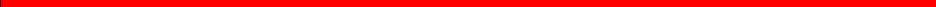 关于成立曲沃县晋之源乡村e 镇建设培育 工作专班的通知县直各有关单位：为深入推动乡村e 镇建设培育工作，助力乡村振兴，全方 位推动电商与产业高质量发展，经县政府研究，决定成立曲沃 县晋之源乡村e 镇建设培育工作专班，具体人员名单及工作职责如下：一、组成人员工作专班办公室设在县工信局，负责工作专班日常工作，办公室主任由郝顺利同志兼任。二、 成员单位工作职责县工信局： 负责规划和制定乡村 e 镇工作目标、措施，制 定项目实施方案并组织实施；负责在网站上公开项目的决策过 程文件，公开已经确定的项目基本信息并及时更新；开展电子 商务行业数据统计、监测和分析；负责指导建设电商公共服务 中心工作，提升电商公共服务能力；会同县财政局、农业农村 局等部门开展项目绩效自评工作；及时报送资金使用、项目建 设和运营情况，按时提交绩效自评价报告；及时填报省、市商务部门要求的信息；完成领导小组交办的其他事项。县财政局： 配合拟定支持乡村 e 镇发展的扶持政策，负责 财政资金拨付、安全使用、指导和监督工作；协助电子商务领 域投融资体系建设，协助推进产权交易、金融服务等领域的电子商务应用。县农业农村局： 负责全县特色农产品生产企业、农业专业合作社、种养大户、家庭农场等参与电子商务培训和应用推广；培育全县农产品“三品一标”;负责指导承办企业培育农特产品区域公共品牌，建立溯源系统；积极推动农产品质量安全和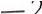 认证工作。县审计局： 监督项目建设过程资金使用的合规合法性。县统计局： 指导乡村e 镇行业统计工作，对相关部门提供 的有关数据进行评估，核算纳入统计的电子商务企业增加值、落实好统计监督工作。县融媒体： 负责晋之源乡村e 镇宣传推介工作，切实营造浓厚氛围。各成员单位要结合各自职责分工，贯彻落实省、市关于乡 村 e 镇工作各项决策部署，切实加快推动乡村e 镇相关工作， 充分发挥电子商务助推产业高质量发展的重要作用，定期向领导小组办公室报送有关工作推进落实情况。曲沃县晋之源乡村e 镇工作领导小组(代章)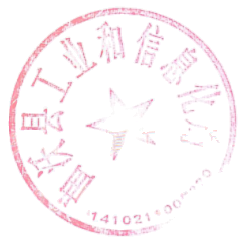 2023年4月20日组 长： 于 乐县委常委、常务副县长副组长： 郝顺利县工信局局长谢新民县农业农村局负责人柴志坚县审计局局长李晓飞县统计局党组书记唐行君县融媒体中心主任成 员：王风海县工信局副局长文云宏县财政局主任科员张志刚县农业农村局副局长王彦军县审计局主任科员巨水仙县统计局副局长晁  瑞县融媒体中心副主任